от 15.06.2020                                                                                                          № 578О признании утратившим силу с 01.07.2020Постановления городской Администрации от 10.03.2020 № 259 «Об утверждении Порядкаосуществления Администрацией МО «Город Мирный»Мирнинского района Республики Саха (Якутия) полномочий по внутреннему муниципальному финансовому контролю и признании утратившим силуПостановления городской Администрации от 29.03.2019 № 392» В соответствии с подпунктом в) пункта 33 статьи 1 Федерального закона от 26.07.2019 № 199-ФЗ «О внесении изменений в Бюджетный кодекс Российской Федерации в части совершенствования государственного (муниципального) финансового контроля, внутреннего финансового контроля и внутреннего финансового аудита» городская Администрация постановляет:Признать утратившим силу с 01.07.2020 Постановление городской Администрации от 10.03.2020 № 2589 «Об утверждении Порядка осуществления Администрацией МО «Город Мирный» Мирнинского района Республики Саха (Якутия) полномочий внутреннему муниципальному финансовому контролю и признании утратившим силу Постановления городской Администрации от 29.03.2019 № 392».2. Опубликовать настоящее Постановление в порядке, установленном Уставом МО «Город Мирный».3.   Контроль исполнения настоящего Постановления оставляю за собой.Глава города                                                                                            К.Н. АнтоновАДМИНИСТРАЦИЯМУНИЦИПАЛЬНОГО ОБРАЗОВАНИЯ«Город Мирный»МИРНИНСКОГО РАЙОНАПОСТАНОВЛЕНИЕ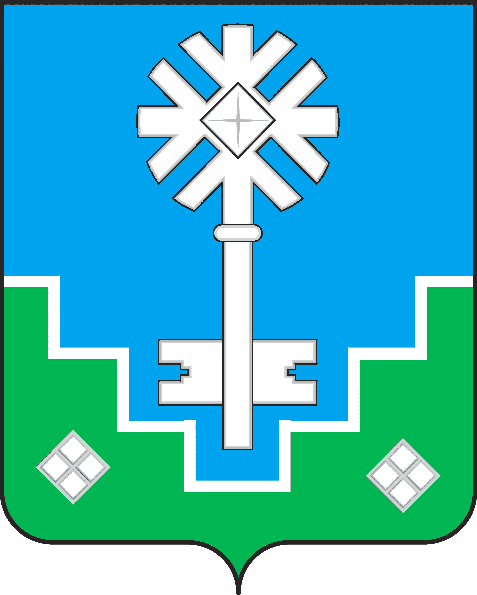 МИИРИНЭЙ ОРОЙУОНУН«Мииринэй куорат»МУНИЦИПАЛЬНАЙ ТЭРИЛЛИИ ДЬАhАЛТАТАУУРААХ